鄂尔多斯市动物疫病预防控制中心采购医药品项目合同公告招标编号：ZCSZ2019HGK843二、项目名称：医药品三、批准文件编号：鄂财购准字（电子）[2019]00311号四、采购单位：鄂尔多斯市动物疫病预防控制中心五、中标供应商：广东永顺生物制药股份有限公司六、中标总额：2080800.00元合同附件：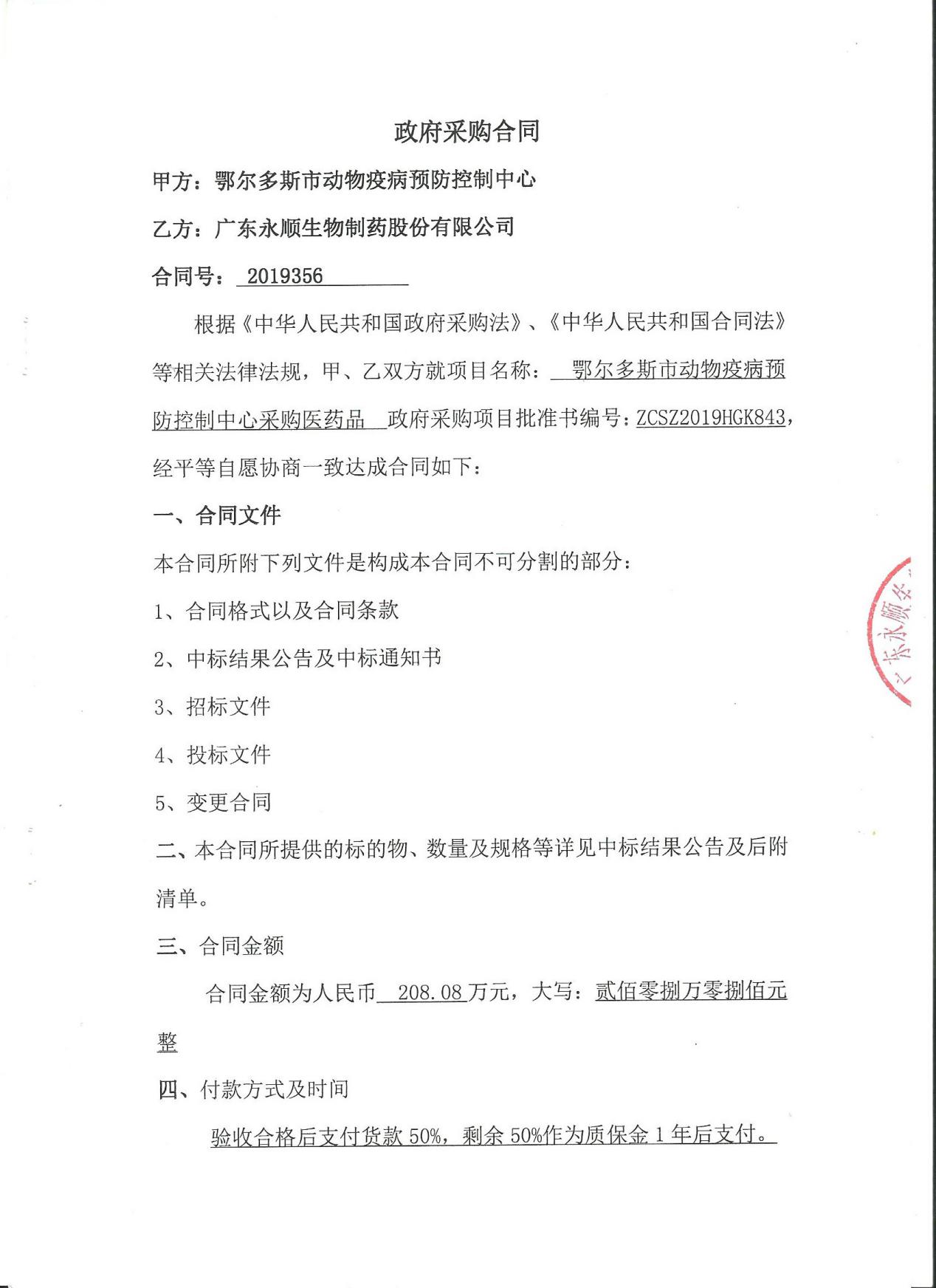 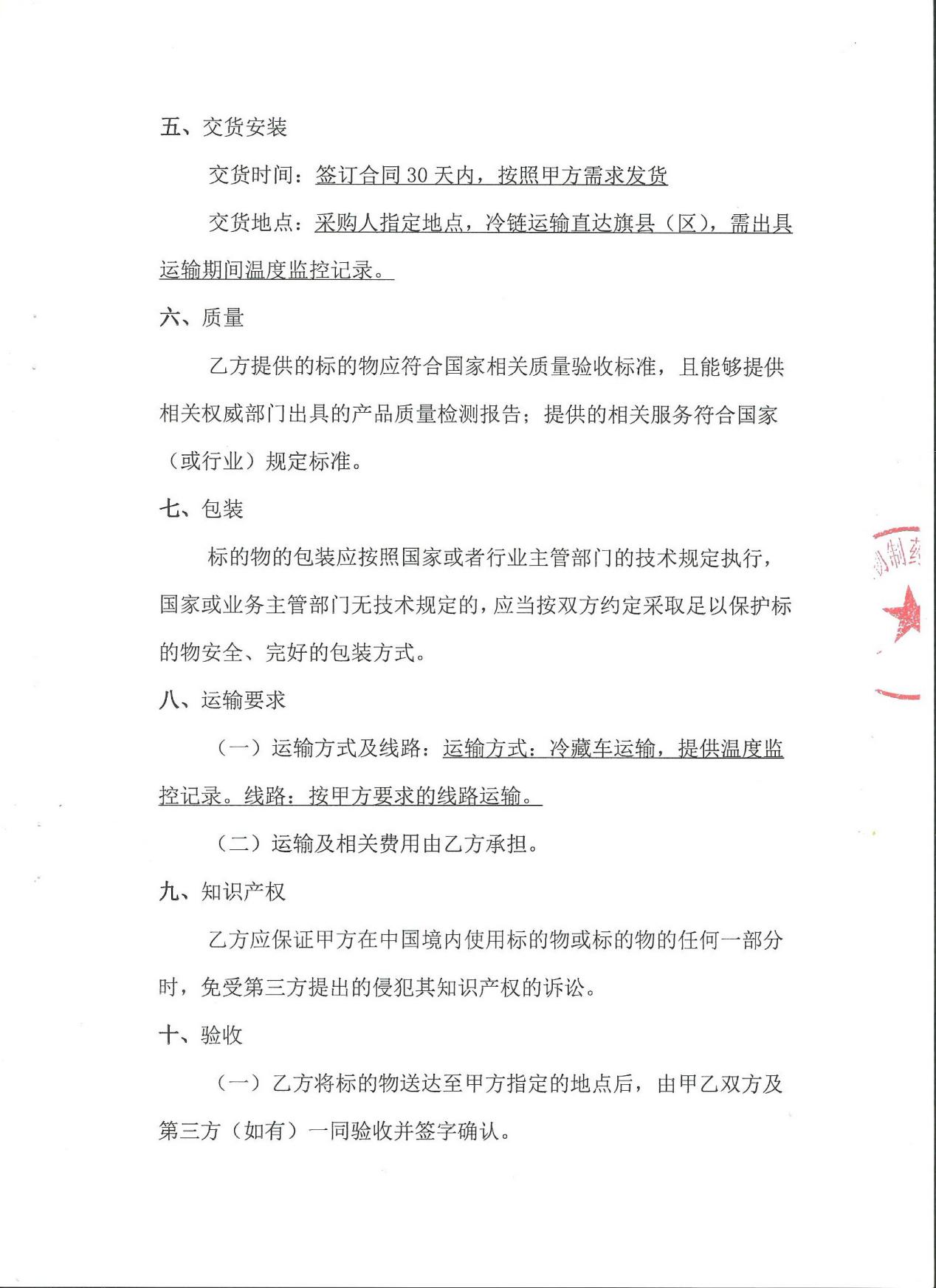 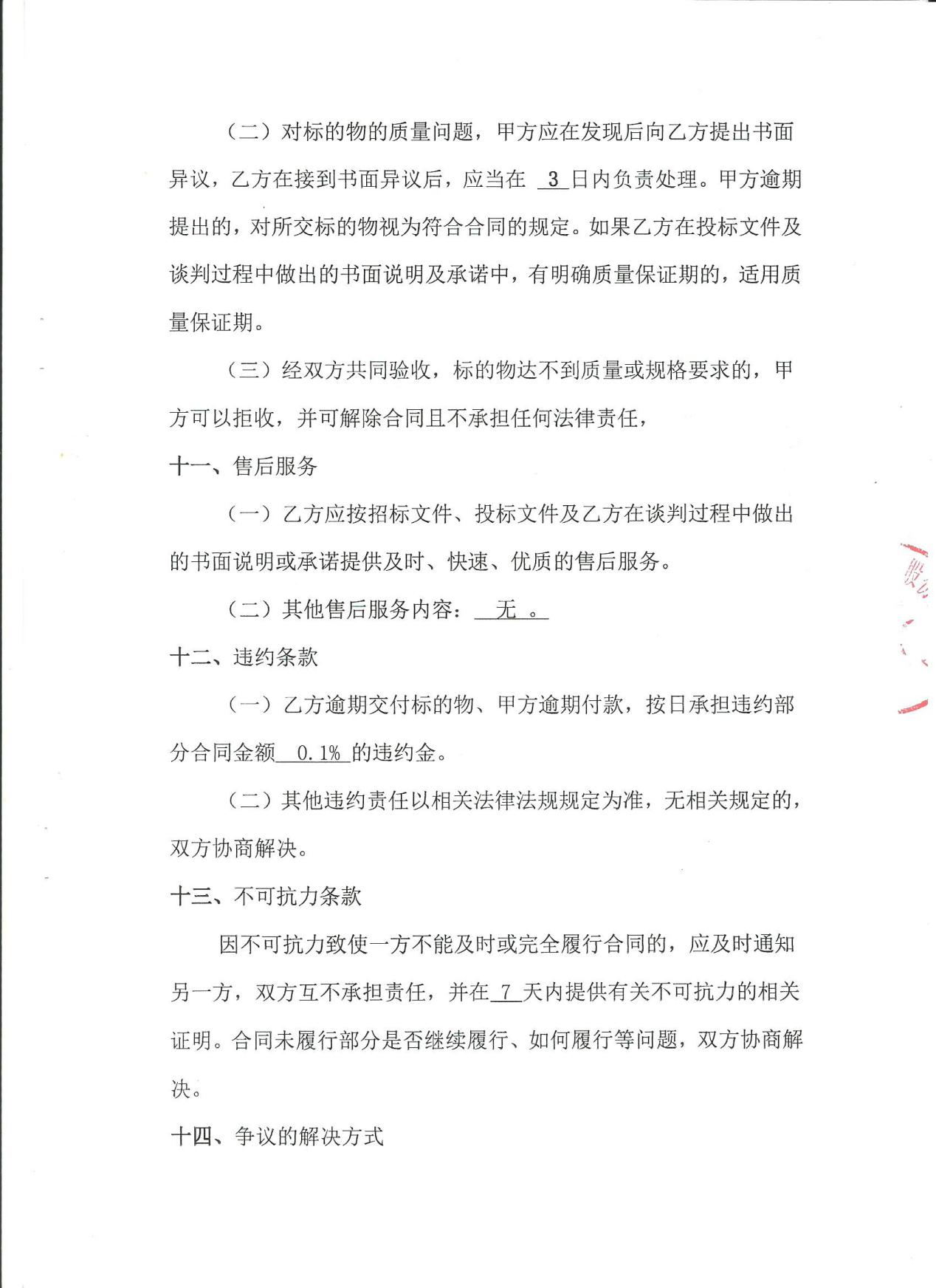 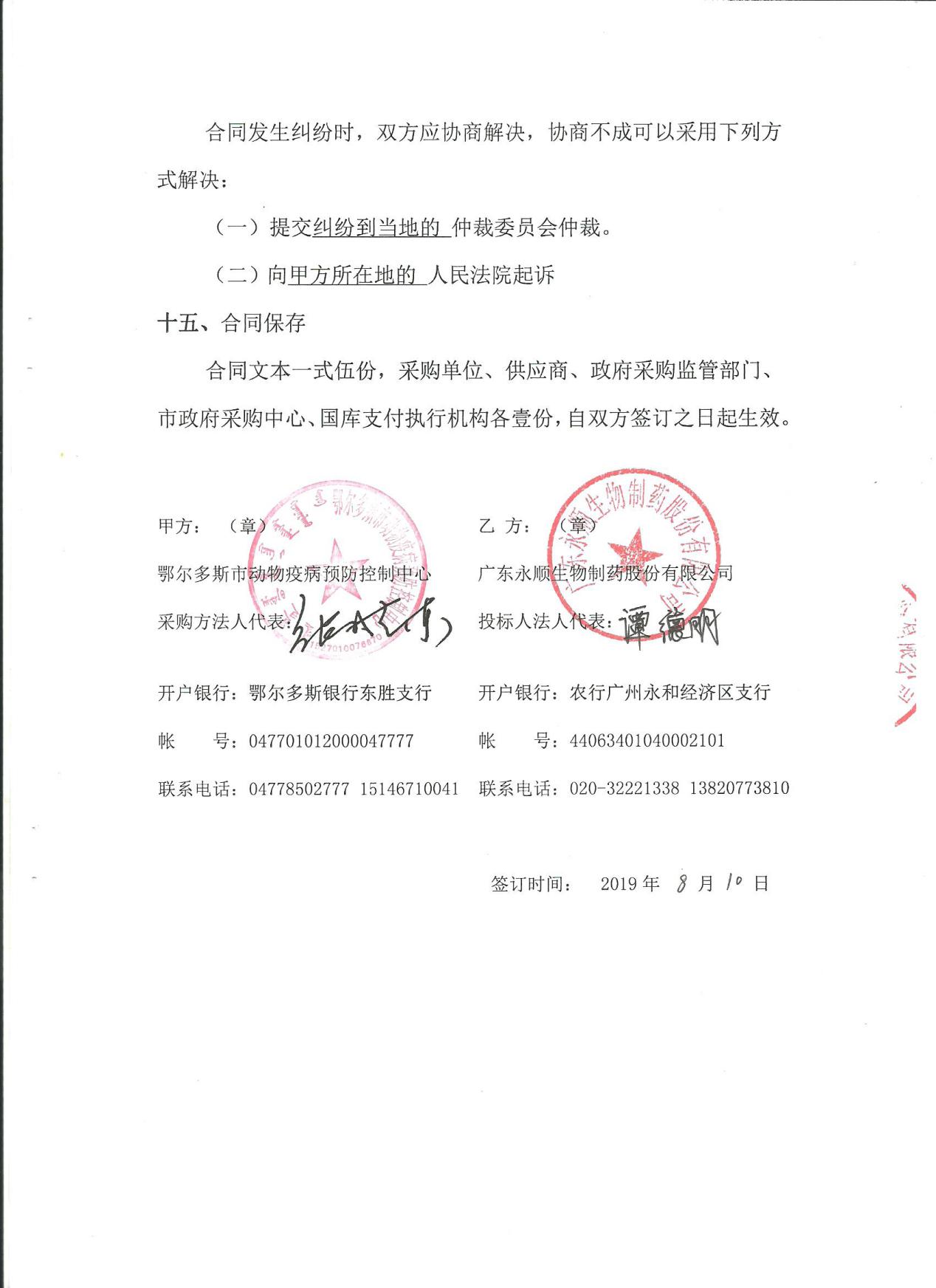 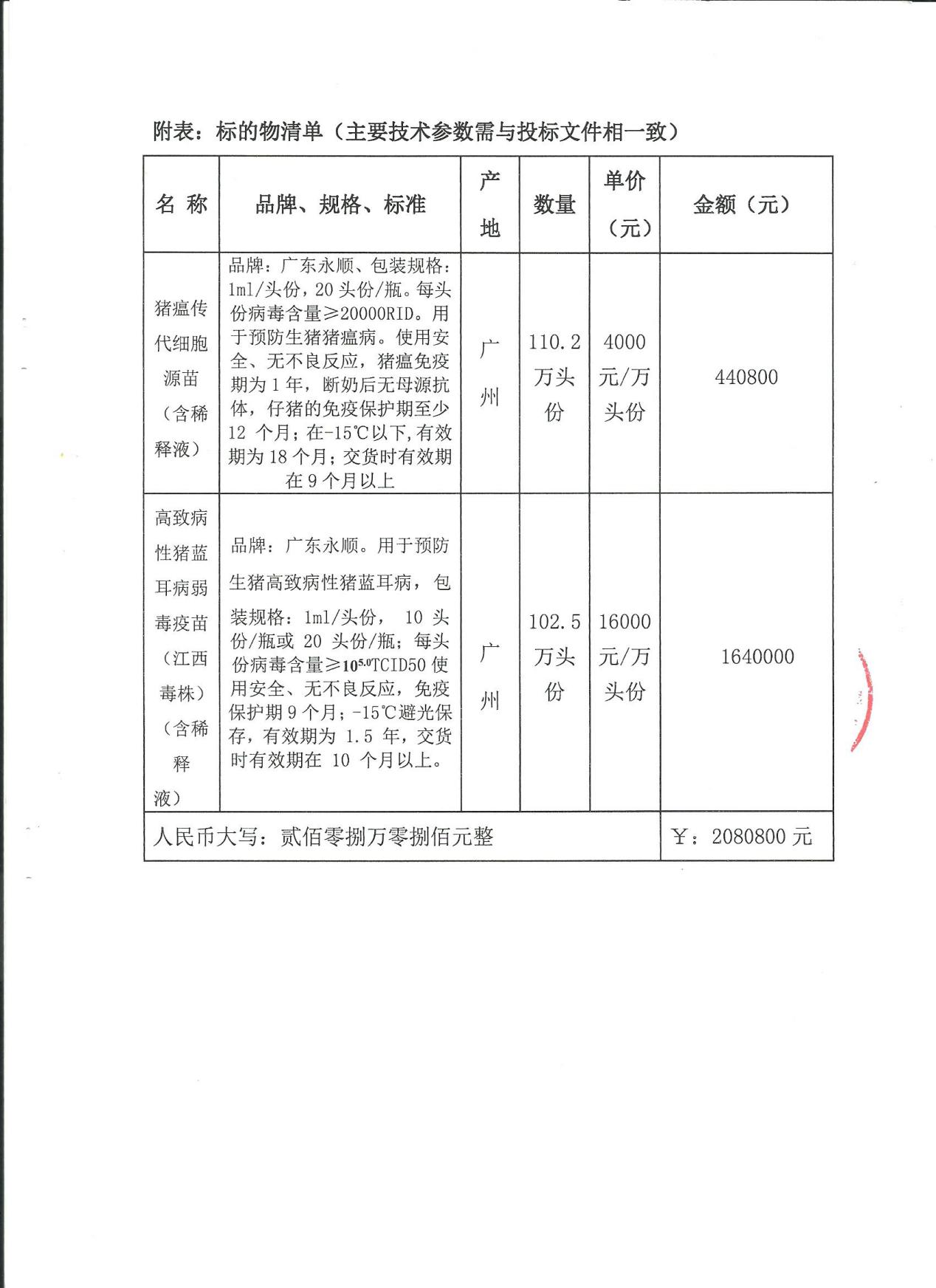 